CN119R-25-NDhttps://www.digikey.com/products/en?keywords=CN119R-25-nd  Silicone Rubber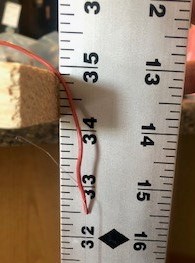 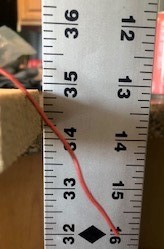 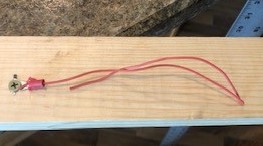 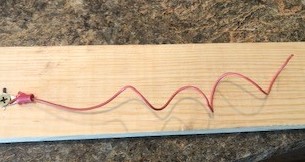 